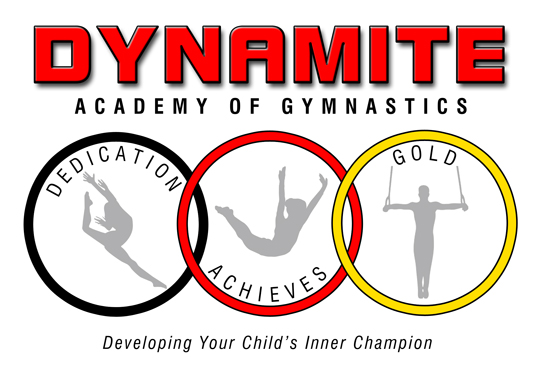 Guidelines Payment PolicySession Fees are due in full: at time of registration or at renewal of next session.If Partial Payment: There will be a $3.00 surcharge added per payment. Half due prior to registering for session, second half due by 3rd week of session.Yearly Membership: Membership is due at registration and is non-refundable. The fee is good for one year from date of enrollment.* 10% off Birthday Parties* Discounts on Open Gym* Discounts on some Special EventsLate Fees:  All balances are due by the 3rd week of the current session, after which a $10.00 late fee will be added.Fee: If the final payment is paid after the new session starts, there will be an extra $25.00 added to your session balance.Refunds: There are NO Refunds after the first day of the session.Fee: There is a $25.00 fee for any or all returned checks.Make up class PoliciesTwo Make-up classes are available, per session and MUST be completed within the current session.  For holidays the member is responsible for scheduling a make up.Makeup classes must be scheduled with the office staff.Makeups will NOT be carried over to another session.Students must be a current Member enrolled to make up any missed classes.Makeups will NOT be credited towards tuition.Failure to show or call prior to class, results in the loss of the class.There are NO Make-up times for any missed workouts for Our Competitive Team Program. Inclement Weather informationPlease check our Facebook page or our website www.dynamiteacademy.com  for any cancellation due to inclement weather, we will post by 3pm. Please call the office at 203-419-0661     Safety RulesNo Children, Drinks or food on the dividing wallNo Talking to instructors or Children during class (if you have a concern, Please notify the office staff)No Standing on tables or chairsDo Not block Gym EntranceTurn off all flashes on Cameras       Lobby Rules Parents must remain with their child in lobby until the child is on the gym floor. No Parents are allowed on the gym floor at any time or any reason. No Children, Food, or Beverages on the top of the lobby/gym partition. Please No climbing on, hanging over  or sitting child on the lobby/ gym partition. No Gum allowed in the lobby or gym area.Parents must be in the lobby to pick up their child.  No child will be able to leave the gym unless a parent/guardian is present.  No Running or Jumping in the lobby. (No Gymnastics of any kind is allowed.)No Yelling in the lobby.No Talking to your child while they are in their class (this is a distraction and can be a danger to the children.)If there is a concern please speak to the Office staff for direction.10. No FLASH photography at any time. (This is a danger to the staff and children on the         gym floor.)11. If there is any other concerns please speak to the Office Staff.Parents Policy:Please notify the teacher or office staff before class of any injury, special needs, or other concerns so that the instructor can attend to your child properly.Parents are RESPONSIBLE for their children in the Lobby area until they are out onto the floor for class.  You MUST walk your child into the facility from your car and wait until they step out onto the floor before leaving the building.  You must do this until your child is sixteen years old.  CHILDREN ARE NOT ALLOWED TO PLAY OUTSIDE THE BUILDING WITHOUT AN ADULT OUTSIDE WITH THEM.Once you have scheduled a class for the session NO CHANGES will be accepted.ATTIRE POLICY:Leotards, Short sleeve T-shirts; Gym Short; sweat pants that have an ankle elastic must be worn.  No Jeans, pants with zippers, buttons, buckles, or snaps, No long sleeve shirts at all. NO overly large stretch/sweat pants that fall past the ankle. Hair must be tied up with a pony tail holder.  Please avoid hair clips and beads, they tend to hurt the child’s head when rolling.No Jewelry, ever.  Your child will be asked to remove any jewelry out on the floor.  DYNAMITE ACADEMY IS NOT RESPOSIBLE FOR ANY LOST OR STOLEN JEWELRY.Acknowedgement: I, ________________________________ Parent of____________________________________Have read and understand the DYNAMITE ACADEMY OF GYMNASTICS guidelines.  I am aware of the guidelines, and accept these terms and conditions. I understand that gymnastics is a sport that involves physical motion and rotation of the body, and that are inherent risks involved.  I hereby testify as to my Son/Daughter’s health of mind and body and I authorize DYNAMITE ACADEMY OF GYMNASTICS, LLC, its officers, agents, and employees from any claim or suits arising from my child’s participation in gymnastics.  I also understand that I may request a copy of the guidelines at any time or just print my own off the Dynamite Academy website at www.DYNAMITEACADEMY.com. Parent/Guardian signature: _____________________________________ Date:_____________